St Peter School Advisory Council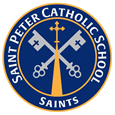 Board Meeting Minutes April 26th, 20226:00pmSt Peter, SelingerAttendees: Jesse Pitts, Becky Schaefer, Jennifer Enloe, Shannon Owens, Mark Veit, Gayle Trachsel, Fr. Jeremy Secrist, Jennifer Wood, Zach Pollock Opening PrayerMission Statement: Inspiring students to love God, their Catholic Faith and Learning. Old Business: Previous meeting minutes approved by voice.  New Business: Teacher changes: Karen Peterson has resigned from a teacher’s assistant, but will working in after school care for 2022-2023. Lesha Neidert is resigning as a second-grade teacher.   Balance sheet Review May 2nd- 5th is Teacher Appreciation Week, Merrell University is coming to do a few pampering services for the teachers.  The 8th grade teachers are going a training called “Get Your Teach On”. Reports: Pastors Reports: Second floor tile will be removed and new hardwood will be laid.  The carpet in Gayle’s office will be removed and she is getting a new desk.  The steps and sewer line project with the City will start as soon as school ends. New stepsNew wall Patio up top, with picnic tables Cover for the kids waiting in the car pool line Sound system New Fence  Steps on the south side by the cafeteria will be tore out and replaced.  A new set will be put in, freezer units will be put in to help the cafeteria staff and deliveries.  This project may not be completed until the fall.  August 12th St Peter will be having a Celebrations with Food Trucks and much more.  Home and School Report: None Athletic Committee Report: Last track meet is May 12th.  Parish Council Report: None Next meeting: May 17th 6pm St Peter Closing Prayer